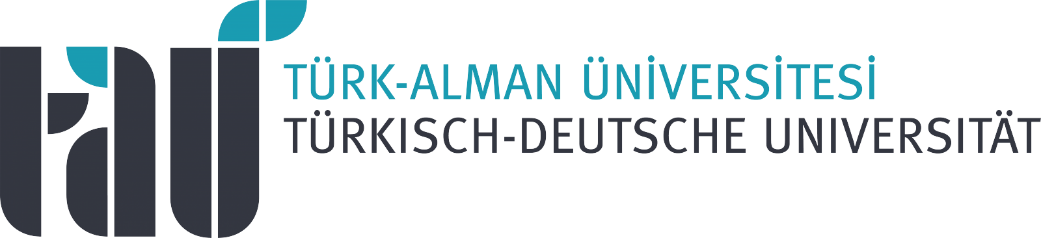 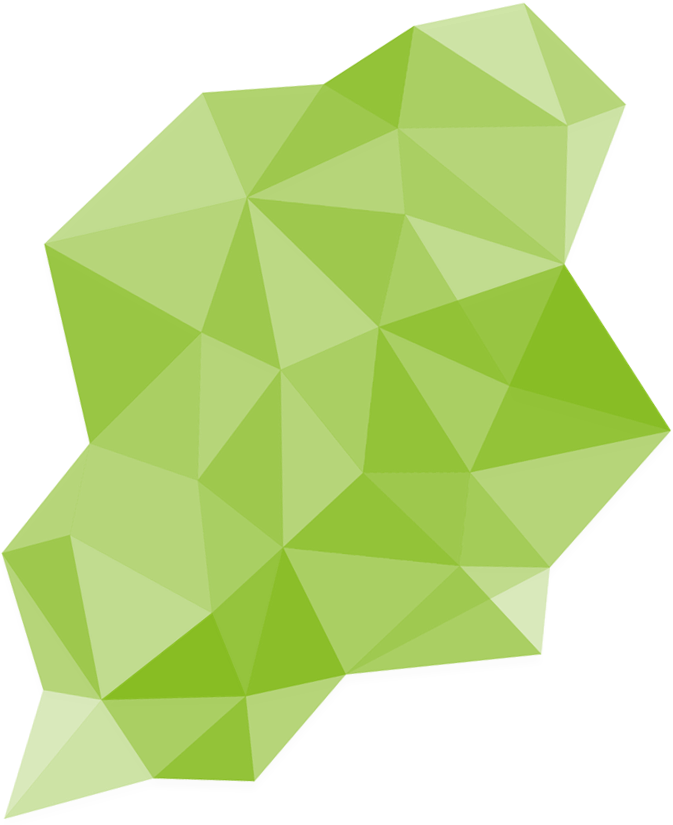 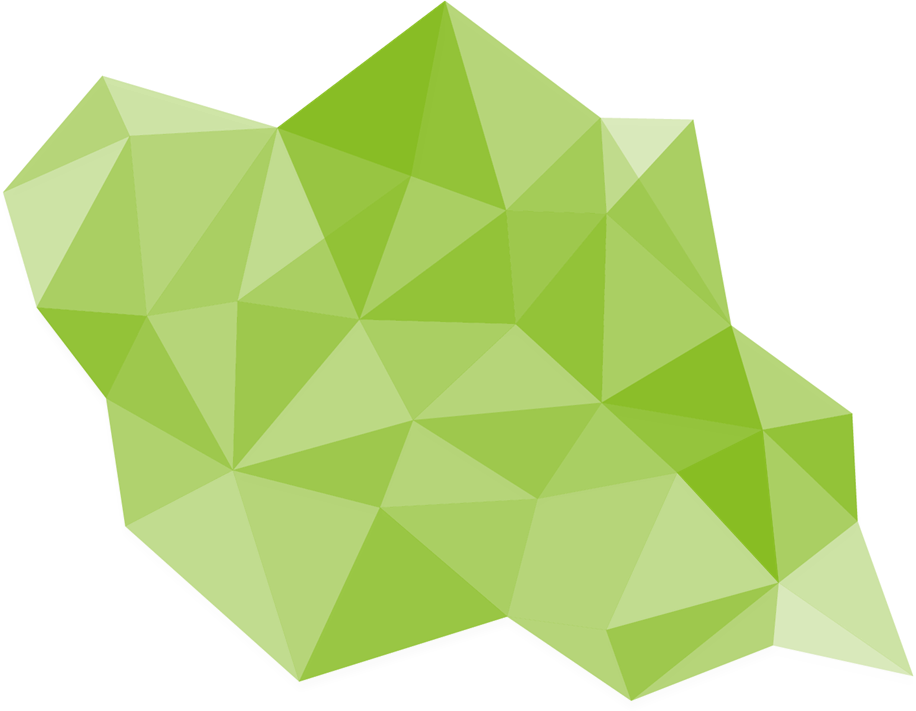 FAKULTÄT FÜR NATURWISSENSCHAFTENAbteilung __________________PraktikumsheftVorname				:Nachname				:Immatrikulationsnummer	:Gegeben am				: ___.___.20___Wöchentlicher PraktikumsplanBitte schreiben Sie kürzlich durchgeführte Arbeiten für jeden Tag des Praktikums. Bitte geben Sie die deutlich Feiertage an.Nötigenfalls fügen Sie zusätzliche Seiten an.Wöchentlicher PraktikumsplanBitte schreiben Sie kürzlich durchgeführte Arbeiten für jeden Tag des Praktikums. Bitte geben Sie die deutlich Feiertage an.Nötigenfalls fügen Sie zusätzliche Seiten an.Wöchentlicher PraktikumsplanBitte schreiben Sie kürzlich durchgeführte Arbeiten für jeden Tag des Praktikums. Bitte geben Sie die deutlich Feiertage an.Nötigenfalls fügen Sie zusätzliche Seiten an.Wöchentlicher PraktikumsplanBitte schreiben Sie kürzlich durchgeführte Arbeiten für jeden Tag des Praktikums. Bitte geben Sie die deutlich Feiertage an.Nötigenfalls fügen Sie zusätzliche Seiten an.Der Inhalt des PraktikumsBitte geben Sie detaillierte Informationen über den Arbeiten im Rahmen des PraktikumsNötigenfalls fügen Sie zusätzliche Seiten an.Informationen des PraktikumsplatzesInformationen des PraktikumsplatzesName des UnternehmensAdresseTelefonnummerE-MailWebseiteInformationen über das PraktikumInformationen über das PraktikumDie Abteilung für das PraktikumPraktikumsthemaPraktikumszeit (Ohne Feiertage)Beginn- und Enddatum des PraktikumsInformationen über die Hauptverantwortliche / den Hauptverantwortlichen des UnternehmensInformationen über die Hauptverantwortliche / den Hauptverantwortlichen des UnternehmensVorname NachnameTitelTelefonnummerE-MailDer Teil wird von der Praktikumsobfrau / dem Praktikumsobmann ausgefüllt. Der Teil wird von der Praktikumsobfrau / dem Praktikumsobmann ausgefüllt. Vorname NachnameTitelBeurteilungsform der Praktikantin/ des PraktikantenAngeliefert ( )		Nicht Angeliefert ( )Die AnnahmeZusage (  )		Teilweise Zusage (  )		Absage (  )Zugesagte Praktikumstage1. Woche___.___.20___ - ___.___.20___TagTagTagTagTagUnterschrift von der Praktikumsbetreuerin / dem Praktikumsbetreuer2. Woche___.___.20___ - ___.___.20___TagTagTagTagTagUnterschrift von der Praktikumsbetreuerin / dem Praktikumsbetreuer3. Woche___.___.20___ - ___.___.20___TagTagTagTagTagUnterschrift von der Praktikumsbetreuerin / dem Praktikumsbetreuer4. Woche___.___.20___ - ___.___.20___TagTagTagTagTagUnterschrift von der Praktikumsbetreuerin / dem PraktikumsbetreuerDatum:___.___.20___ - ___.___.20___Thema:Unterschrift von der Praktikumsbetreuerin / dem PraktikumsbetreuerDatum:___.___.20___ - ___.___.20___Thema:Unterschrift von der Praktikumsbetreuerin / dem PraktikumsbetreuerDatum:___.___.20___ - ___.___.20___Thema:Unterschrift von der Praktikumsbetreuerin / dem Praktikumsbetreuer